October 23, 2020Docket Nos. A-125010A-2018-2641168CERTIFIEDROSEMARY T GARLAPOW ATTORNEYNATIONAL FUEL RESOURCES INC165 LAWRENCE BELL DR STE 120WILLIAMSVILLE NY  14221RE: Transfer Customers from NATIONAL FUEL RESOURCES, INC. to Marathon Power LLC Dear Ms. Garlapow:On July 28, 2020, NATIONAL FUEL RESOURCES, INC.’s Notice for Assignment of customers related to its Natural Gas Supplier license, Utility Code 125010, to Marathon Power LLC, Utility Code 1220568, was filed with the Public Utility Commission.  The filing was incomplete.  In order for us to complete our analysis of your filing, and in compliance with 52 Pa. Code § 54.34 and/or 52 Pa. Code § 62.105, the Energy Industry Group requires answers to the attached question(s).  Please forward the information to the Secretary of the Commission at the address listed below within 30 days from the date of this letter.  When submitting documents, all documents requiring notary stamps must have original signatures.  Please note that some responses may be e-filed to your case, http://www.puc.pa.gov/efiling/default.aspx.   A list of document types allowed to be e-filed can be found at http://www.puc.pa.gov/efiling/DocTypes.aspx.  Your answers should be verified per 52 Pa Code § 1.36.  Accordingly, you must provide the following statement with your responses:I, ________________, hereby state that the facts above set forth are true and correct to the best of my knowledge, information and belief, and that I expect to be able to prove the same at a hearing held in this matter.  I understand that the statements herein are made subject to the penalties of 18 Pa. C.S. § 4904 (relating to unsworn falsification to authorities).The blank should be filled in with the name of the appropriate company representative, and the signature of that representative should follow the statement.In addition, to expedite completion of the application, please also e-mail the information to Jeff McCracken at jmccracken@pa.gov.  Please direct any questions to Jeff McCracken, Bureau of Technical Utility Services, at jmccracken@pa.gov (preferred) or (717) 783-6163.  							Sincerely,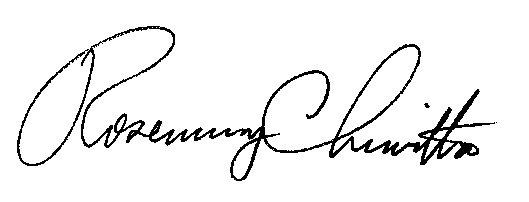 							Rosemary Chiavetta	SecretaryEnclosureDocket Nos.  A-125010 & A-2018-2641168NATIONAL FUEL RESOURCES, INC. & Marathon Power LLCData RequestRegarding Customers – Please state if NATIONAL FUEL RESOURCES, INC. has any customers in the Peoples Natural Gas Company, LLC, Peoples Gas Company, LLC, PECO Energy Company, UGI Utilities, Inc., and/or Valley Energy, Inc. service territories.  If yes, please explain the disposition of the remaining customers that are not transferable to Marathon Power LLC.  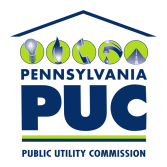 COMMONWEALTH OF PENNSYLVANIAPENNSYLVANIA PUBLIC UTILITY COMMISSION400 NORTH STREET, HARRISBURG, PA 17120IN REPLY PLEASE REFER TO OUR FILERosemary Chiavetta, SecretaryPennsylvania Public Utility Commission400 North StreetHarrisburg, PA 17120